Thursday, January 23rd, 2020Holy Trinity Catholic High School invites all parents of Grade 6 Students to an Information Night and Open House on Thursday, January 23rd at 7:00pm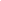 Invitation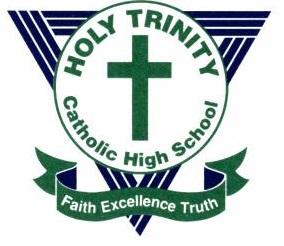 GRADE SEVEN PARENT INFORMATION NIGHTTopics Covered:School Policies & ProceduresUnderstanding a 5-Day Cycle TimetableSpecial EducationStudent ServicesReport Cards & InterviewsFrench ProgramsExtracurricular Activities & Student LifeHelping Your Child to Make the Transition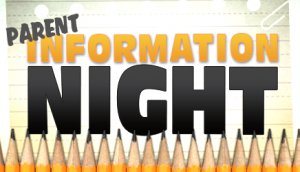 The evening will provide parents with information about what to expect for their Grade 7 Student(s) at Holy Trinity. Parents are invited to: • attend a presentation led by Student Services in the Cafetorium • learn about extracurricular activities offered at Holy Trinity • discover what life is like for an intermediate student at HT • hear from Counsellors, Resource Teachers, and Curriculum      LeadersWe look forward to welcoming you to our school community and introducing you to all that Holy Trinity has to offer! Please Note:Students coming from Holy Redeemer, St. Anne, St. James and St. Martin de Porres are automatically registered at Holy Trinity. It is not necessary to complete a registration package.